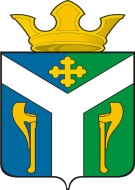 АДМИНИСТРАЦИЯ    УСТЬ – НИЦИНСКОГО СЕЛЬСКОГО ПОСЕЛЕНИЯПОСТАНОВЛЕНИЕ__________________________________________________________________16.01.2018                                                                                                            № 8с. Усть – Ницинское Об  утверждении плана мероприятий Администрации Усть-Ницинского сельского поселенияпо обеспечению первичных мер пожарной безопасности в границах поселения в 2018 годуВ соответствии с Федеральным законом от 06.10.2003 № 131-ФЗ « Об общих принципах организации местного самоуправления в Российской Федерации»,  Федеральным законом от 21.12.1994 № 69-ФЗ «О пожарной безопасности», Федеральным законом  от 22 июля 2008 года № 123-ФЗ «Технический регламент о требованиях пожарной безопасности», Областным законом от 11.01.2005 № 384-ОЗ «О пожарной безопасности», Устава Усть-Ницинского сельского поселения, в целях обеспечения первичных мер пожарной безопасности на территории Усть-Ницинского сельского поселения  ПОСТАНОВЛЯЮ:         1. Утвердить  план мероприятий администрации  Усть-Ницинского  сельского поселения  по обеспечению первичных мер пожарной безопасности  в границах поселения на 2018 год (прилагается).           2. Постановление администрации Усть-Ницинского сельского поселения от 09.01.2017 г. № 4 «Об утверждении плана мероприятий Администрации Усть-Ницинского сельского поселения по обеспечению первичных мер пожарной безопасности в границах поселения в 2018году» признать утратившим силу.         3. Опубликовать настоящее постановление в «Информационном вестнике Усть-Ницинского сельского поселения» и разместить на официальном сайте  Усть-Ницинского сельского поселения в информационно-телекоммуникационной сети Интернет: www.усть-ницинское.рф.          4. Контроль за исполнением данного постановления оставляю за собой.Глава Усть-Ницинского сельского поселения                                                                          К.Г. Судакова                                     Приложение                                                                                                                                                                           УТВЕРЖДЕН постановлением                                                                                                Администрации Усть-Ницинского                                                                                                                       сельского поселения                                                                                                              от 16.01.2018 г . № 8 П Л А Н
мероприятий администрации Усть-Ницинского сельского поселения по обеспечению первичных мер пожарной безопасности в границах поселения на 2018 год№ п/пМероприятиеСрокОтветственный1Нормативное правовое регулирование в пределах своих полномочий, в том числе принятие законодательных и иных нормативных правовых актов, регламентирующих вопросы организационно-правового, финансового, материально-технического обеспечения, обеспечения безопасности и жизнедеятельности населения  в области пожарной безопасности.ПостоянноГлава администрации2Разработка, утверждение и исполнение соответствующих бюджетных обязательств  в части расходов на пожарную безопасность.ЕжегодноГлава администрации3Организация взаимодействия сельского поселения по привлечению сил и средств, для тушения пожаров на территориях, соседних муниципальных образований. Разработка, корректировка и отработка соответствующих планов привлечения сил и средств.1 раз в годГлава администрации4Организация и осуществление профилактики пожаров в  сельском поселении, а также в организациях, находящихся на его территории, в том числе осуществление первичных мер пожарной безопасностиПостоянноЗам. главы администрации5Организация мероприятий по подготовке к весенне-летнему пожароопасному периоду.Март-майЗам. главы администрации6Организация мероприятий по подготовке к осенне-зимнему пожароопасному периоду.СентябрьЗам. главы администрации7Организация мероприятий по обеспечению безопасного проведения мероприятий, связанных с массовым присутствием граждан (праздники, спортивные мероприятия, Дни поселков и т.п.)Непосредственно перед мероприятиемЗам. главы администрации8Проведение  обследования мест проживания одиноких престарелых граждан, неблагополучных и многодетных семей с целью дополнительного инструктажа по мерам  пожарной безопасности1 раз в кварталСпециалисты администрации9Осуществление мероприятий по  противопожарной пропаганде  и обучению населения первичным мерам пожарной безопасности в соответствии с действующим законодательством:- информирование населения о мерах пожарной безопасности, о происшедших пожарах, причинах и условиях, способствующих их возникновению;- проведение бесед о мерах пожарной безопасности и противопожарных инструктажей;- выпуск и распространение листовок и наглядной агитации;- устройство уголков (стендов) пожарной безопасности.постоянноЗам. главы администрации, ведущий специалист администрации10Организация сходов и собраний с гражданами по вопросам соблюдения требований пожарной безопасности, в том числе с временно проживающими в летний период.Не менее 1 раз в годЗам. главы администрации11Установление особого противопожарного режима в случае повышения пожарной опасности, организация патрулирования территории ( при необходимости)Май-сентябрьГлава администрации 12Обеспечение пожарной безопасности на объектах муниципальной собственности и муниципального жилищного фонда;ПостоянноЗам. главы администрации13Проведение ревизии пожарных гидрантов с последующим ремонтом и техническим обслуживанием.2  квартал Зам.главы администрации14Проведение опашки в лесном массиве на территории поселения  3 кварталГлава администрации15Создание условий для организации добровольной пожарной охраны, а также для участия граждан в обеспечении первичных мер пожарной безопасности в иных формах постоянноГлава администрации16Оснащение территорий общего пользования первичными средствами тушения пожаров и противопожарным инвентаремАпрель-октябрьГлава администрации17Введение режима повышенной готовности в целях предупреждения возможных чрезвычайных ситуаций в период новогодних и рождественских праздниковдекабрьГлава администрации